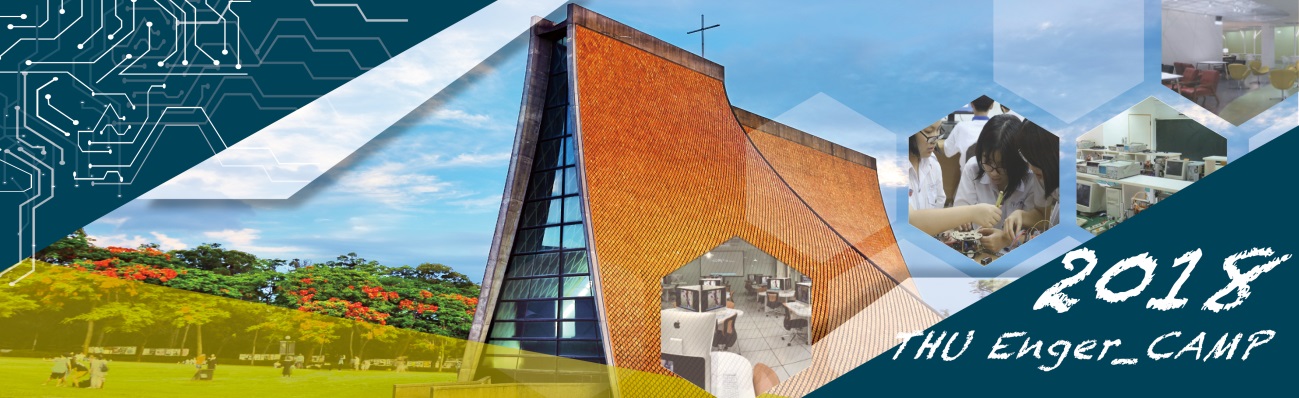 2018東海大學工學院體驗營工程科技包羅萬象，你真的知道大學工程科系在學什麼？未來能做什麼？而你真的喜歡並願意堅定地學習嗎？來這裡！讓我們東海大學工學院成立至今已近60年，包含「化學工程與材料工程學系」、「工業工程與經營資訊學系」、「環境科學與工程學系」、「資訊工程學系」以及「電機工程學系」組成。本院所有系所皆已通過國際IEET認證。本校工學院培育出無數傑出畢業學生，服務於國內外學術、產業界菁英，畢業學生極受產學界歡迎，頗負盛名。本學院提供大學部學生多項優厚獎學金、學生住宿、工讀機會，也提供國際交換學生、國際雙聯學位、五年完成碩士學士學位、產業實習、創業學程輔導..等，全國大學工學院排名名列前茅。東海大學是一所辦學優良、博雅宏通教育的頂尖大學，校園環境擁有全台最美麗的校園之稱，各系所更是在相關領域有著極專業且優秀的發展，2018東海大學工學院體驗營藉由一日之體驗活動，內容包含科技實驗操作課程、系所介紹、實驗室參訪、專業解說等，讓你親身感受美麗的校園，也更快深入了解東海大學工學院各相關學習領域，幫助對大學就讀科系、性向與未來就業前景有興趣之同學能有更清楚的認識！實作活動課程師資:大學教授、助教、碩士與大學部高年級學長姐活動A　轉動世界的鍊金術士　設計：化學工程與材料工程學系有趣生動的體驗活動，一次三個主題讓你更清楚明白化材在做什麼！製程組：設計一個鍊金的香精工廠材料組：蜘蛛人的秘密 ~ 高壓電紡奈米絲線生化組：玻尿酸的發酵生產活動B　燈光達人　設計：資訊工程學系實地上機操作，讓你親自製作個人化可互動的小程式及成品！學習Android App程式設計，透過 Arduino Uno R3 開發板及簡單電路，設計、控制LED Matrix的顯示方式，如製作交通號誌小綠人、呼吸燈、流星燈……等顯示功能。註:需自備Android系統手機活動C　濾巨人的水魔術　設計：環境科學與工程學系讓你親手操作並製作濾水裝置，生活化的學習讓你對環境污染防治更加了解！有想過污水是怎麼變乾淨的嗎？有想過你喝的水是真的乾淨嗎？給自己一個機會，放開雙手，讓我們一起來學個污水隱身術，放膽去喝吧！不要再猶豫了!活動D　科技賺錢計劃　設計：工業工程與經營資訊學系由專家來告訴你，該怎麼用科技化的方法來訂定最有效率且利潤最高的計劃！
講授主題：如何生產才能創造最佳的獲利？讓系統模擬告訴你/妳。活動E  無線充電體驗　設計：電機工程學系充電線很麻煩嗎？帶你了解無線充電的技術體驗，也許你就是下一個發明家！無線充電技術體驗：體驗以無線傳輸方式透過磁場感應把電能傳遞到待充目標，而省去了惱人的連接線。活動日期：107年3月3日(六)活動地點：東海大學(詳細地點另行公佈網站)活動議程：活動ABCDE任你選！報名時請依興趣排序，主辦單位將依各場次名額安排，先報名先安排唷！活動對象：全國高二高三學生活動名額：100名，名額有限，依報名優先順序，額滿為止！報名網址：https://form2.thu.edu.tw/327119，報名後三至四個工作天e-mail通知活動費用：免費(預先收取保證金500元，全程參與活動者當天無息退還)報名日期：107年1月10日(三)~107年2月4日(日)歡迎團體報名，15人以上請與我們聯絡活動網址：http://www.cs.thu.edu.tw/2018THUEnger_CAMP  
聯絡窗口：葉錦菁小姐(1/10~1/19 13:30~21:00；1/22後08:00~12:00，13:30~17:00)電話：04-23590121 ext. 33802，email：thuec2018@thu.edu.tw主辦單位：東海大學工學院、教務處招生策略中心承辦單位：資訊工程學系協辦單位：化學工程與材料工程學系、工業工程與經營資訊學系　　　　　環境科學與工程學系、資訊工程學系、電機工程學系時間主題活動內容09:00~09:30報到報到09:30~10:00開幕典禮歡迎暨東海大學與工學院介紹10:00~12:00場次一ABCDE 12:00~13:00午餐午餐13:00~15:00場次二ABCDE 15:00~17:00場次三ABCDE 17:00~17:30閉幕典禮證書頒發、大合照17:40~賦歸賦歸